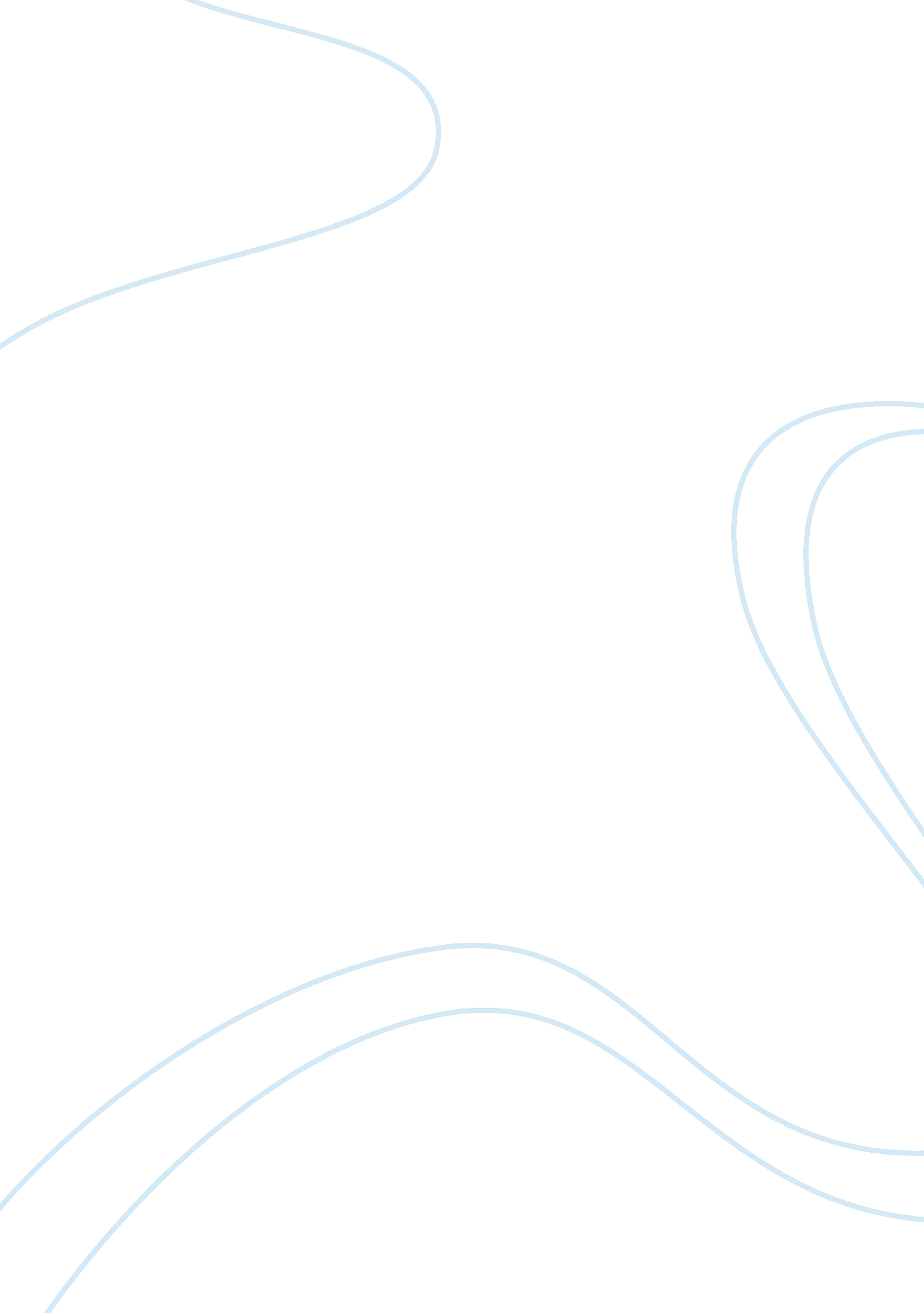 The concept of emergent propertiesTechnology, Cars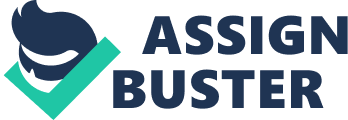 Emergent properties is a process which comes in to being after some processes. Basically it will take very small things and combine them together, becomes a big thing which will have properties that neither one of the small things had. Each small thing have their own properties but can’t do anything on its own while when combined with other things, their properties will merge and give us new properties which an individual doesn’t have it. We can imagine this concept as layers stacked upon each other layer just like a burger which got a bun, some materials inside it. As an individual these materials have different properties, when combined together they make a burger. An emergent property can appear when simple entities work together in an environment, forming more complex properties collectively. An automobile company works on divide and conquer rule which means every part of a vehicle is made in different regions of the company. The first process will be designing the rough sketch of a vehicle. The second process will be making a dummy model of the sketch with some card boards or clay which will give the initial idea of the vehicle how vehicle will be as a finished product. When the design is finalized, the next step will be importing the raw materials such as iron, steel sheets etc. molding iron and steel sheets in to different shapes making the frame of a vehicle. On other side of company body of the vehicle is made going after some heavy pressing the steel sheets coming direct from steel plant. When all the parts are molded in required shapes they are transferred to the paint section where all the parts are painted with an automatic robots which uses some software to do the task. The forth step will the assembly line where all parts of the vehicle is assembled together. All the doors are fitted to the frame of the vehicle then windows glass and side mirrors are fitted in step by step process. Engine of the car is attached to it. Overall all the required parts are assembled together to form the final vehicle. This finished vehicle is the emergent property of the automobile company which went through processes to come into existence. The vehicle is advertised through different platforms such as T. V advertisement, newspapers, magazines etc. People get interested in new vehicle and starts queries about it, contact the company through mail or call them, ask for its price and delivery time etc. The process of booking starts and company starts manufacturing the first batch of the vehicle in desired colors and themes per according to customer demand. Company will collect booking fees and up to 50% amount of the vehicle price. This money will help the company to buy raw materials and importing required stuff for the vehicle. In addition to it the money collected will become profit for the company at some point which is another emergent property for the company. Just like vehicle and profit emerge from the automobile factory, D. Watson is a chemist and superstore who is serving people in medicine from last 35 years. Now they added more things in their franchises for its valued customers. It have medicine department which deals with all kind of medicines, Optician department have all major brands of sunglasses , frames and contact lenses. Moreover superstore department have herbal products, beauty products, baby care products, toiletries, electrical items, pet product etc. Each department work on supply and demand basis. Chemist have all kinds of medicines which nearby hospital’s doctors prescribe. They have a range and verities of medicines from different companies. As mentioned before the demand work as per doctor’s prescription and supply is given by companies of medicine such as GlaxoSmithKline(GSK), Amgen etc. moreover there is demand of public for those medicines and its D. Watson’s chemist to supply those medicines on time. Else from medicines there are many electrical massagers which can be found on. D. watson’s chemist department has their own software which primary purpose is to receive, hold, and dispatch stock. This process is implemented through inventory control and warehouse management systems, which may be manual or computer based. The primary purpose of inventory control is to manage stock and ensure the smooth flow of goods by determining what, how much, and when to order stock. Consequently, it provides essential information for procurement management. Warehouse management comprises the physical movement of stock into, through, and out of D. Watson’s warehouse. The emergent property of chemist department is to have a satisfied customer. While optician department works on manual base where people shop for sunglasses and frames. It have an eye checking machine which checks eye sight related issues in free of cost. If there is a problem in eye sight, they have varieties of frames to choose from and according to frames glasses of frame is made according to patient’s eye sight number. As contact lenses are becoming trend these days so they have varieties of contact lenses from different companies also. D. Watson’s superstore works not different then its chemist department. It works on supply and demand. It uses its inventory control and warehouse management system to keep track of inventory. As discussed before the superstore have herbal products, beauty products, baby care products, toiletries, electrical items, pet product etc., herbal products and beauty products are arranged in same place in different shelves. It have varieties of beauty products from different companies which includes makeups, mascaras, lipstick etc. The most amazing thing is that all of the products are authentic and kept in their retail price as in other countries prices of same products. While toiletries products are in different spot arranged in shelves which includes all cleaning products such as tiles cleaner, glass cleaners, cleaning brushes etc. Baby products have its own spot arranged in shelves. Baby foods, feeders, pampers, baby wipes are some of it from range of baby products. Overall D. Watson consist of different departments which works in the as sub system, when combined together it makes D. Watson a place where u can find anything from food to different juices, varieties of herbal and beauty products, toiletries all in under one roof. Food industry is playing a vital role in today world. We have range of food companies which produces a range of cuisines. Fast food is the biggest tread in general public. These foods includes fried chickens, burgers, pizza etc. There are many big names in fast food industry such as McDonalds, KFC, Pizzahut, and Burger King. All of these food chain suppliers work on supply and demand basis. The first process is supply of raw materials in to the food franchises. Organic vegetable are grown in different parts of country. Moreover special poultry farms supply raw meat. Then the process of making spices come where all the spices are mixed together with chicken meat pieces and it is half fried. On the other hand potatoes which have been gone from testing process of quality and size are peeled and cut to same shape. These potatoes are kept in corn syrup to make it crispy. Then the process of frying comes where all these spices-mixed chicken pieces and potatoes are fried separately. These food franchise have at least one order and one pick up counter. On the order counter people order their favorite food which 1 of the employees enter it in food information system and a receipt is generated for the ordered food. A copy of receipt is printed in kitchen of it where order gets ready as per demand. There is an online system also from which customers can choose and order it online. When order is ready, delivery boy delivers it to the address in no time. Each food from getting order to delivery goes from some process to get ready. Food is one of the emergent properties of fast food companies. While the amount of food they sell per day gives company a lot of profit, this profit in another emergent property of fast food chain suppliers. 